Концептуальные картыКонцептуальные карты – эффективный способ организации идей в ходе мозгового штурма.Концептуальные карты или графы (concept maps) позволяют глубоко рассмотреть предметную область и включают отношения между понятиями или концептами. Такие концептуальные графы (Концептуальные карты) состоят из узлов и направленных поименованных отношений, или связей, соединяющих эти узлы. Связи могут быть различного типа, например, «является», «имеет свойство» и т. п. Концепты и связи имеют универсальный характер для некоторого класса понятий предметной области. Поэтому любая разработка концептуального графа подразумевает анализ структурных взаимодействий между отдельными понятиями предметной области.Немного историиВпервые концептуальные карты были предложены Джозефом Новаком, сотрудником Корнельского университета (США)в 60-70-х гг. при изучении детского мышления и формирования первых научных понятий. Это исследование использовало идеи Дэвида Асубеля о формировании понятийного мышления.Современную реализацию связывают с методиками английского психолога Тони Бьюзена.В России примерно в это же время похожие идеи получили выражение в теоретических работах Г.П.Мельникова и П.Г.Кузнецова по системологии и широко использовались Г.П.Щедровицким и его последователями в организационно-деятельностных играх.Концептуальные карты оказались эффективным инструментом отображения понятийной системы человека.Составление концептуальных карт (conceptmapping)Concept mapping — это технология визуализации взаимоотношений между различными концептами (concepts), понятиями, идеями, представлениями. Подобная привязка вскрывает логическую структуру рассматриваемого комплексного объекта. Концепт-карты позволяют проследить преемственность идей, выявить развитие концепций, которые генерируются участниками рабочих и креативных групп, обнаруживать неочевидные связи и генерировать нестандартные решения.Кластерные картыЭти карты являются полезным средством, при помощи которого ученики могут разложить и обсудить идеи в ходе мозгового штурма и показать связи. Они могут быть использованы как начальная точка в большом проект или как деятельность перед началом создания текстового документа. Графическое представление помогает ученикам видеть идеи на бумаге и затем использовать их при написании эссе, докладов или презентаций. Кластеры могут использоваться на различных этапах проекта – от самых простых кластеров до значительно более сложных.ПРИМЕРЫ КЛАСТЕРОВ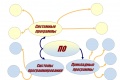 